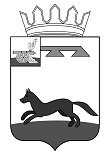 СОВЕТ ДЕПУТАТОВХИСЛАВИЧСКОГО ГОРОДСКОГО ПОСЕЛЕНИЯ ХИСЛАВИЧСКОГО РАЙОНА СМОЛЕНСКОЙ ОБЛАСТИРЕШЕНИЕот 29.06.2023г.                                                                                                                №12Рассмотрение протеста прокуратуры Хиславичского района Смоленской области от 07.06.2023г. №02-31-2023/Прдп-23-20660021 (вх.№08 от 09.06.2023г.)В соответствии с Федеральным закона от 6 октября 2003 года №131-ФЗ «Об общих принципах организации местного самоуправления в Российской Федерации», Уставом Хиславичского городского поселения Хиславичского района Смоленской области, Совет депутатов Хиславичского городского поселения Хиславичского района Смоленской областиРЕШИЛ:1.Удовлетворить протест прокуратуры Хиславичского района Смоленской области от 07.06.2023г. №02-31-2023/Прдп-23-20660021 (вх.№08 от 09.06.2023г.) на решение Совета депутатов Хиславичского городского поселения Хиславичского района Смоленской области от 17.11.2006г. №29 «Об утверждении Положения о земельном налоге на территории муниципального образования Хиславичского городского поселения Хиславичского района Смоленской области».2.Рассмотреть проект решения Совета депутатов Хиславичского городского поселения Хиславичского района Смоленской области о внесении изменений в Положение о земельном налоге на территории муниципального образования Хиславичского городского поселения Хиславичского района Смоленской области.3.Настоящее решение разместить на официальном сайте Администрации муниципального образования «Хиславичский район» Смоленской области http://hislav.admin-smolensk.ru в сети Интернет.Глава муниципального образованияХиславичского городского поселенияХиславичского района Смоленской области                __________             О.Б.Маханёк